Já a moje tělo 25.1.- 29.1. 2021								Bc. Petra Moravcová 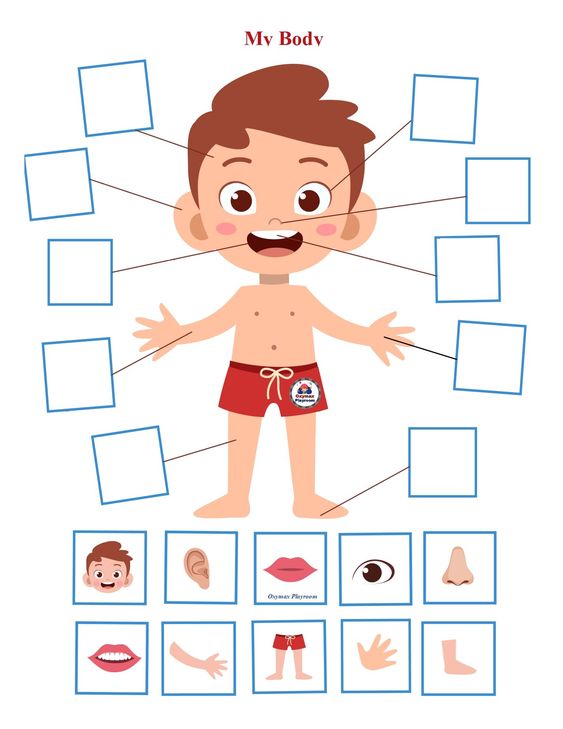 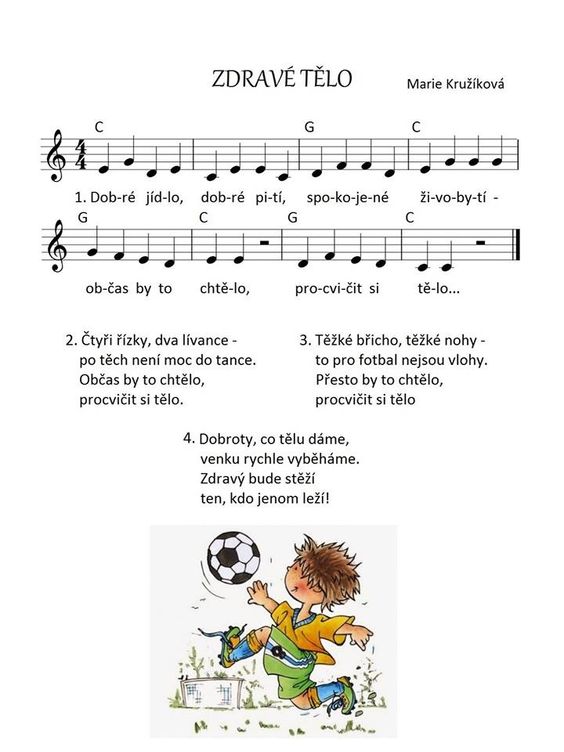 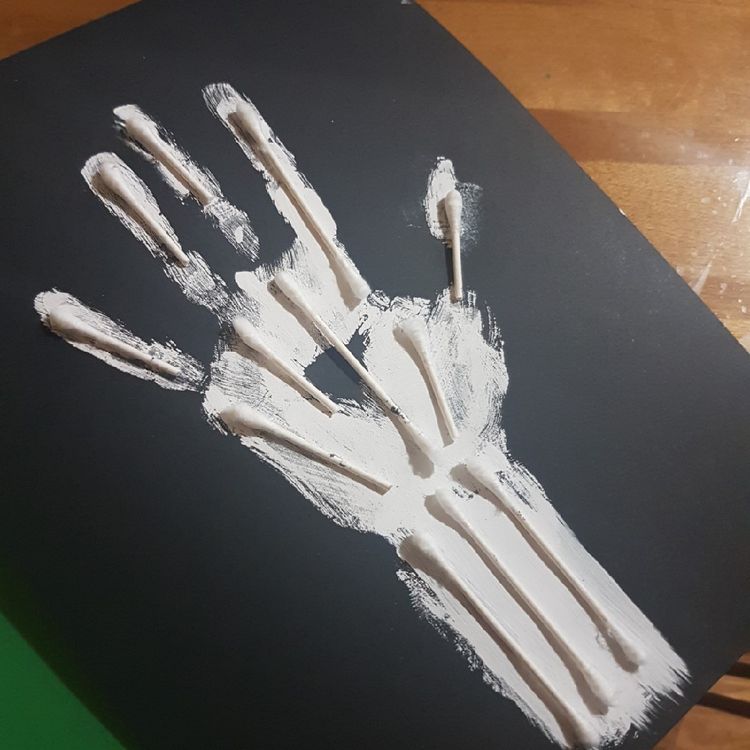 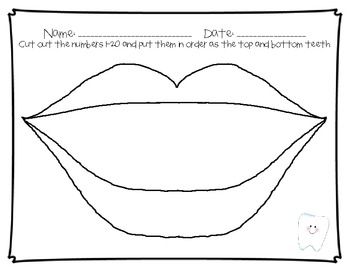 PONDĚLÍ25.1RH-Děti si hrají s kinetickým pískem, lepivými kuličkami, navlékání korálků, kuličková dráha, stolní hry – přiřazování písmen k obrázkům. KK-Přivítání se básní Dobré ráno, seznámení dětí s tématem: Já a moje tělo. Motivace – povídání o nemocném Celestýnkovi (pomocí maňáska). Po příběhu otázky pro děti: Co udělal Celestýnek špatně? Jak by to mělo správně vypadat? A podobně. Rozebrání příběhu a povídání si o něm. PH-„Loket na loket“ – procvičování částí lidského tělaHČ-„Pracovní list: Tělo“ – vystřižení obrázků a přilepení na správné místo (do správného rámečku) Logo chvilka-přenášení papírků (nasátím brčka) – z místa na místo, foukání do papírků, potápění se do rybníka jako Celestýn (viz příběh) – nádech, výdech (napočítáme do 5)ÚTERÝ26.1RH-Spontánní hry v herně i u stolečku (modelína, auta, domeček pro panenky + panenky + nábytek), prohlížení knih na téma.KK-Povídání si o lidském těle (popis) – děti na sobě ukazují a pojmenovávají. Jaký je rozdíl mezi chlapcem a dívkou? Povídání si o evoluci a o různých typech pleti. PH-„Puzzle běh“ – děti se rozdělí do dvou skupin – postupně každý tým běhá ke své hromádce a u týmu sestavují obrázek, kdo dříve sestaví – vyhrává.HČ-„Nácvik písně – Zdravé tělo“ Opakování částí tělaPovídání si o tom, co je pro naše tělo zdravé a co nezdravéVolná hra dětí v herně i u stolečku STŘEDA27.1RH-Konstruktivní hry v herně (stavebnice), hra s auty, stolní hry – Člověče nezlob se, volné kreslení, puzzle. KK-Zopakování částí lidského těla, povídání si o kostře – k čemu nám slouží, dále také povídání o orgánech (vše s pomocí OBRÁZKŮ)PCH-„Na doktora“ – modifikace honičky HČ-„Rentgen“ – vytvoření rentgenu ruky – natření reky bílou barvou, obtištění na černý papír, po zaschnutí přilepení vatových tyčinek – naznačení kostí. Zpěv u klavíru písně Zdravé tělo Trénování střihání u stolečku (kontrola správného držení nůžek)ČTVRTEK28.1RH-Rozvoj fantazie pomocí prohlížení obrázků k tématu, vybarvování omalovánek, nácvik zavazování tkaniček na dřevěné botě, hra s dřevěnými kostkami. KK-Vytleskávání částí těla + orgánů, určování začátečních písmen, určování polohy zadaných částí, popis, co například jaký orgán umí, nebo kde ho máme. Práce ve skupinách – 1 si lehne, ostatní ho obskládají kostkami, plyšáky nebo pomocí víček od pet lahví.PH-„Na vitamíny“ HČ-„Cvičení v kruhu“ – napodobování správného dne od rána do večera (oblékání, jídlo, chůze so školy a podobně) Volná hra dětí v herně i u stolečku PÁTEK29.1RH-Třídění kostek dle barev, seřazování předmětů dle velikosti (předmatematická gramotnost), hra na povolání – uklízečka, policista, doktor. KK-Hledání obrázků po třídě – pojmenování, určení začátečního písmena, opakování dní v týdnu, opakování pojmů před, pod, za, mezi, … PH-„Na přání dětí“HČ-„Úsměv“ – potření rtů lepidlem, posypání barevným pískem, dokreslení zubů, vystřižení a nalepení na čtvrtku. Dodělání věcí z týdnu, které se nestihli